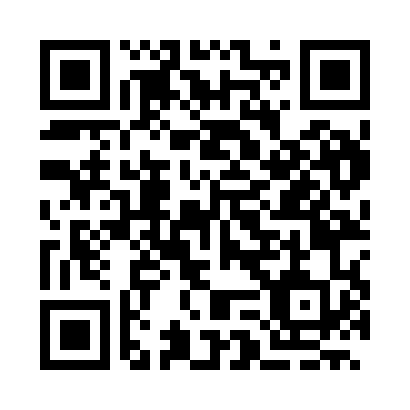 Prayer times for Kharmanli, BulgariaWed 1 May 2024 - Fri 31 May 2024High Latitude Method: Angle Based RulePrayer Calculation Method: Muslim World LeagueAsar Calculation Method: HanafiPrayer times provided by https://www.salahtimes.comDateDayFajrSunriseDhuhrAsrMaghribIsha1Wed4:246:121:136:108:159:572Thu4:226:111:136:118:169:593Fri4:206:101:136:128:1810:004Sat4:186:081:136:128:1910:025Sun4:166:071:136:138:2010:036Mon4:156:061:136:148:2110:057Tue4:136:051:136:148:2210:078Wed4:116:031:136:158:2310:089Thu4:096:021:136:158:2410:1010Fri4:086:011:136:168:2510:1111Sat4:066:001:136:178:2610:1312Sun4:045:591:136:178:2710:1513Mon4:025:581:136:188:2810:1614Tue4:015:571:136:188:2910:1815Wed3:595:561:136:198:3010:1916Thu3:585:551:136:208:3110:2117Fri3:565:541:136:208:3210:2218Sat3:545:531:136:218:3310:2419Sun3:535:521:136:218:3410:2520Mon3:515:511:136:228:3510:2721Tue3:505:501:136:228:3610:2822Wed3:495:501:136:238:3710:3023Thu3:475:491:136:238:3810:3124Fri3:465:481:136:248:3910:3325Sat3:455:471:136:258:4010:3426Sun3:435:471:146:258:4110:3627Mon3:425:461:146:268:4210:3728Tue3:415:461:146:268:4210:3829Wed3:405:451:146:278:4310:4030Thu3:395:441:146:278:4410:4131Fri3:385:441:146:288:4510:42